Initiative reference<<Please request the Initiative Name and ID# from Release Delivery Support>>Initiative leadershipInitiative descriptionLegislative requirementThis initiative delivers a legislative requirement (note Policy Team impact/requirement): Yes NoKey reference documents<<Please Note: Jira #’s/tickets may be created after this document is prepared – initially, the summary and owner will suffice with the formal JIRA references updated once these are available.>>Delivery considerationsKey assumptionsKey delivery dependenciesKey risks apparent at the start of the initiativeIssues apparent at the start of the initiative.Initiative scope reference<<Include above the primary scope number and the sub-items as relevant.>> Initiative delivery approachDelivery will be modelled on: Major Release - Jellybean / BTM Led (e.g., BT Release 4) Medium Size Release - Product Owner Led (e.g., Annual Change) Minor Change – Product Owner Led (Optimisation) Minor Change - Production Support Led (e.g., Loss Carry Back Scheme) Initiative schedule<<At this stage in the detailing of the initiative, the schedule is included to provide the book end dates, key activities, milestones and interdependencies, format is of lesser importance.  A template is available here HYPERLINK>>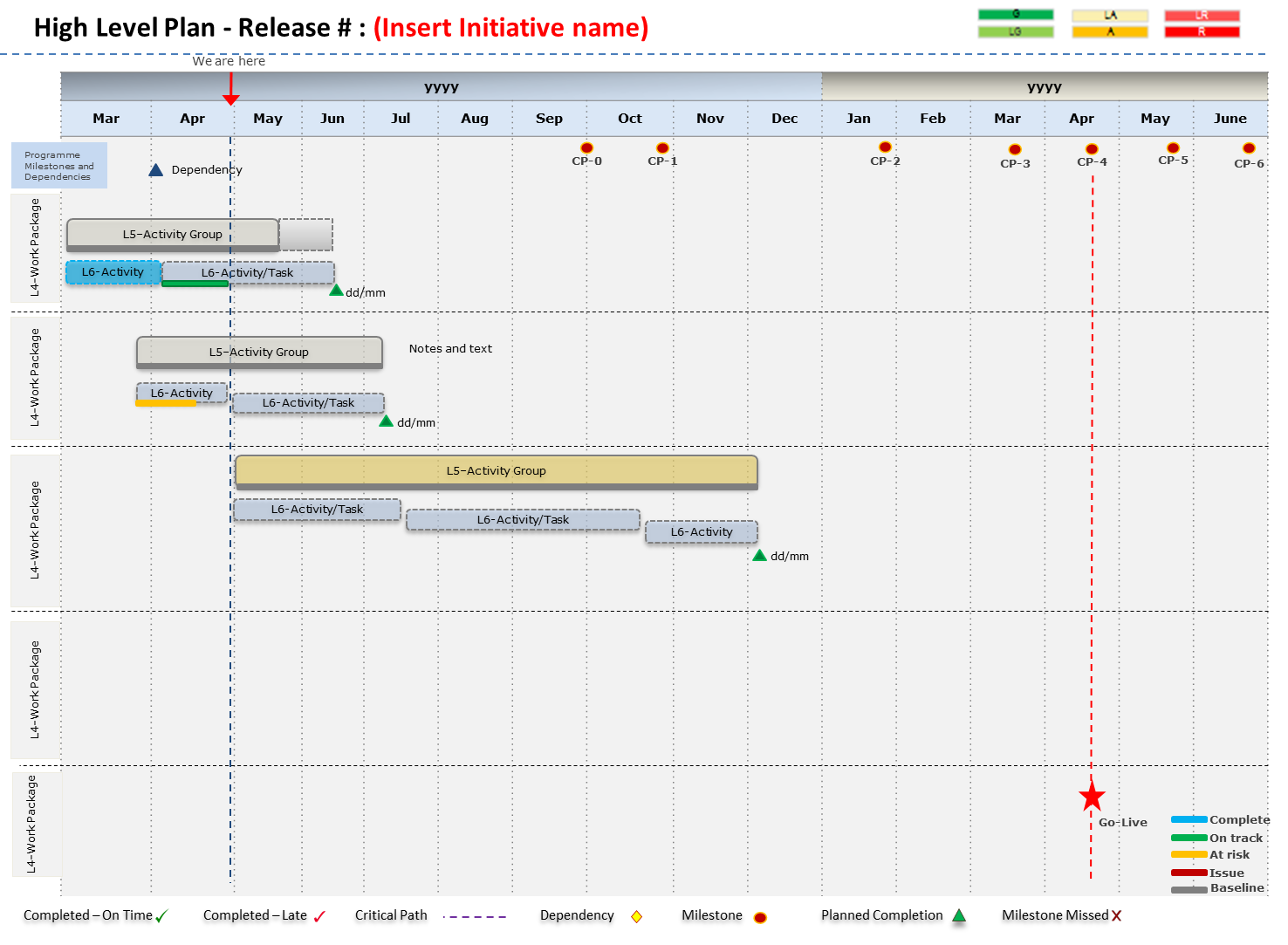 Please note: The work breakdown should be kept at a high level and limited to key activities, deliverables, and milestones. This may mean may that one has to wait for the Business Function Definition (BFD) plan to be completed or early planning prepared by the delivery lead.  Contributing team checklist (Current list of teams delivering services to the outcome. To help with effort estimation, if there is work to do, then estimate using a T-Shirt sizing method. See the Appendix for the table of estimation)Testing Impact Assessment: Use or delete as required. Where used, the summary of the outcome should be captured in the Testing Services impact above:Initiative high level requirement decomposition  Summary of initiative finances [$M]– mm/yyyyProvide a summary of the initiative finances if required (note as not applicable if covered by current funding arrangements) Supporting InformationYou may wish to delete this section when you submit the Charter.The following effort guide can be used to T-shirt size the initiative while preparing the Charter. The following table can be used to plot the impact the initiative may have on the businessInland RevenueBusiness Transformation ProgrammeInitiative Charter<<insert Initiative name>>Business Sponsor:	Product Owner: 	Initiative Lead: 	Prepared by:	Date: 		Document SignoffInitiative Name<<Name / Title >><<Name / Title >>Jira ID: ####Date Approved: mm/dd/yyDue Date: mm/dd/yyBusiness SponsorProduct OwnerInitiative LeadInitiative backgroundImplementation of a new ….Provide here a brief overview of the initiative background, this could be carried forward from the “Lean Business Case” or similar. Initiative objectives & outcomesProvide here the objectives & listed outcomes of the initiative, this could be carried forward from the “Lean Business Case” or similar.Document NameDescriptionLocationContactConsiderationsProvide here any delivery considerations – e.g. the impact on the business operations or customers if the work is not completed. A holiday or event that may influence the deployment date. Availability of key resources that could constrain a schedule, etc. These might end up being dependencies which are formally tracked via JIRA or influence commencement, etc.AssumptionsProvide here any important assumptions that have been made preparing the implementation charterJIRA #DescriptionOwner<< Jira reference can be completed once available>>JIRA #SummaryOwnerThere is a risk that....JIRA #SummaryOwnerJIRA SCP #Title / Description<<Primary>><<Sub-Item/s>>Implementation planApproach, timeline, key milestones and dates, and the rationale for these datesWork Breakdown (WBS)StartFinishDescription<<Key Milestone/s>>dd/mmdd/mm<<Key Activities>>dd/mmdd/mm<<Key Deliverable/s>>dd/mmdd/mmTeamRequired in this initiativeYes/NoTypical Activities / Services ProvidedTeam ContactTeam member(s) assigned to initiative (SPC bolded)Planned work/key activities for this initiative(incl. T-Shirt effort estimate)INITATIVE LEADInitiation of the initiative including setting up the tracking controls in the delivery systems (Jira Initiative Label, Teams site, FCR project)Planning, Scheduling & Controlling Delivery of the outcomeStatus ReportingSecuring Resources (Resource plan)Risk, Issue, Dependency Management / ControlsReadiness AssessmentsExit / Closure reportingQuality Management<<tbc>>BUSINESS UNIT RESPONSIBILITIESOrganisational ChangesBusiness ResourcingTactical Planning Impact assessmentData cleansing and enrichmentCustomer engagement as directed by Communications teamBusiness Readiness Assessment<Sponsor><Business Lead>EVENTS TEAMPlanning scheduling, executing, and controlling business as usual events.BUSINESS UNIT RESPONSIBILITIESOrganisational Design ChangesBusiness ResourcingTactical Planning Impact assessmentData cleansing and enrichmentCustomer engagement as directed by Communications teamBusiness Readiness AssessmentBusiness Deployment Support (e.g., Start-up/Shut Down processes, Outage Planning and Sponsorship)<<Business Lead>>POLICYPolicy development and taxpayer impactGovernment & stakeholder priorityMoR and other Govt Minister engagementPRODUCT OWNERSHIPProduct Strategy development and maintenanceKey internal senior stakeholder management for product owner led initiatives.BFD Approval (where applicable per the approach)<Product Owner>ACCOUNT MANAGEMENTManaged Account EngagementCustomer Readiness AssessmentBUSINESS ARCHITECTUREFuture State Business Function DefinitionsNew Initiative Outcome and High-Level Requirement identification. TECHNICAL ARCHITECTURE Hardware SizingInfrastructure Architecture Design / Non-Functional RequirementsInfrastructure Audit / enduring systems listBUSINESS DESIGNBusiness Requirement DefinitionBusiness Function Definition ApprovalsLetter, Notifications, Correspondence content definition.Development Task Verification Business System Test preparation and executionTest Scope Preparation and presentation to the Test AuthorityBUSINESS ANALYSISConnecting product strategies and objectives with technical solutionContribute to scope definitions, identifying scope gaps & scope creepSupporting the design decision & governance process Determining and presenting design optionsIdentifying crossover boundaries between functional domains, design gaps and conflicting design decisions Facilitate resolution of issues / conflicts / interdependencies     Ensuring that the solution meets legislative requirements, including maintaining business rules traceabilitySupporting testing activitiesSupporting technical and business implementation of the solutionBUSINESS PROCESS DESIGNBusiness Process CatalogueBusiness Process Map and Scenario DesignL4 Business ProcessesCasebook changesRate table changesSTART SOLUTION START Solution DefinitionSTART Solution Development/Configuration/VerificationBusiness System Testing (BST) managementScaled Business System Testing (SBS) managementFunctional Security Matrices updatesSTART DATA CONVERSIONSTART Conversion DefinitionData Extraction, Transformation and LoadSTART REPORTING(Ensure new reports or changes to existing reports are identified and implemented to satisfy business reporting needs)Report Definitions Report Development Report TestingDIGITAL ECO SYSTEMS (DES)(Gateway services, Partner Integration)Design (build pack)FAST build / Partner buildPre-BST VerificationIntegration BSTPerformance TestSBSDIGITAL CUSTOMER SERVICES (DCS) - (myIR, www)Define, Build TestCustomer Validate/TestCONTENTDevelop/Update content/PublishHERITAGERICEFW InventorySolution design for development and integrationTest approach and reportingCoexistence considerationsIMAGINGForm changes that are imaged, and New forms the require imagingImage storageINFORMATION MANAGEMENT(and for now, placeholder TiMG)CONTACT CENTREAny changes to call flows or voice messaging to support implementationAny technical integration changes to SPK2IR or Interaction ManagerORGANISATION CHANGE MANAGEMENT & TRAINING (incl. Comms & Business Readiness)Stakeholder Identification and Impact assessmentChange AnalysisCommunication Approach and Plan (Internal & External)Training (Approach, Logistics, Materials, Trainers)Develop and publish Help contentPeople; Business and Customer Readiness AssessmentTESTING SERVICESTest approach / Test reportingPerformance Test ManagementOperational Acceptance TestingRELEASE DEPLOYMENTCutover management for large and medium size releasesBusiness ramp down and Ramp Up managementDATA CLEANSING AND ENRICHMENTData extraction, migration, mapping and merge designsCleaning attributes and purification overviewExtraction/migration schedule and planArchiving strategy/ solutionEARLY LIFE SUPPORT / POU WHIRINAKIPlan and ApproachResourcingTools updates PRODUCTION SUPPORT(include if Prod Support are delivering changes)Plan and ApproachResourcingTools updatesANALYTICS (DIP)TECHNICAL SECURITYNetwork and User Security procedures / assessmentsCertification and AccreditationAPPLICATION ACCESS SECURITYEnd user access security definition & processesDECOMMISSIONING AND DATA ARCHIVINGApplications and Infrastructure inventory Application shut down User access control and cessationData extraction and archivingInfrastructure shutdownInfrastructure disposal and authorising memosENVIRONMENT SERVICESHardware SizingEnvironment's planINFRASTRUCTURE (Networks, Software, Security, etc)Add to, maintain, and retain currencyOrganisationChange AreaChange?Test PhaseTest (Y/N)?ResponsibleCommentCCSSTART SOLUTION Development Task VerificationBusiness SMECCSSTART SOLUTION Business System TestBusiness SMECCSSTART SOLUTION Scaled Business SimulationBusiness SMECCSSTART SOLUTION Performance TestCCSSTART SOLUTION Security TestCCSSTART GATEWAYService TestCCSSTART GATEWAYPartnership TestCCSSTART GATEWAYPerformance TestCCSSTART GATEWAYSecurity TestCCSMYIR Business System TestCCSMYIR Customer Interaction TestCCSMYIR Performance TestCCSMYIR Security TestCCSCONTACT CENTREIntegration TestCCSCONTACT CENTREPerformance TestCCSCONTACT CENTRESecurity TestInformation and Intelligence ServicesPUBLIC WEBSITESystem Test / UATInformation and Intelligence ServicesPUBLIC WEBSITEPerformance TestInformation and Intelligence ServicesPUBLIC WEBSITESecurity TestInformation and Intelligence ServicesDATA AND INTELLIGENCE PLATFORMIntegration TestingInformation and Intelligence ServicesINFORMATION KNOWLEDGE MANAGEMENTSystem Test / UATEnterprise ServicesENTERPRISE SUPPORT SYSTEMS (ATEA /PAYROLL)Integration Test / UAT / SecurityEnterprise ServicesWORKPLACEIntegration Test / UAT / SecurityEnterprise ServicesSECURITY (XIAMS, IAMS)Integration Test / UAT / SecurityEnterprise ServicesOPERATIONS AND SERVICE MANAGEMENT (SNOW)Integration Test / UAT / SecurityEnterprise ServicesINFRASTRUCTURE Integration Test / UAT / SecurityTest DeliverablesTest ApproachYesTest EnvironmentsUtilise BAU environmentYesTest DeliverablesTest PlanNoTest EnvironmentsNew Environments requiredNoTest DeliverablesTest Exit ReportYesTest EnvironmentsEnvironments have been bookedNoWork PackagesOutcomeTarget dateEffort EstimateSTART CoreGateway ServicesmyIRWebsite(www.ird.govt.nz)Forms, guides, factsheets START help and other educational documentationCommunication & MarketingSummaryFinancial YearOriginal Approved BudgetEscalationsCurrent Approved BudgetBudget to DateActual Cost to DateVariance to DateEstimate to CompleteTotal Estimation at CompletionForecast Cost VarianceContingencyContingencySummaryFinancial YearABC=A+BDEF=D-EGH=E+GI=C-HDepartmentalCrownOperating2018-19Operating2019-20OperatingTotal OperatingCapital2018-19Capital2019-20CapitalTotal OperatingCommentsEFFORT (T-SHIRT SIZING) (Person days)EFFORT (T-SHIRT SIZING) (Person days)Dev EffortTest EffortOCM&T EffortOTHER e.g. DESPCR ImpactSignificantXXL>100>100>100>100HighExtra LargeXL31-10031-10031-10031-100HighLargeL16-3016-3016-3016-30HighLargeL16-3016-3016-3016-30MediumMediumM6-156-156-156-15MediumMediumM6-156-156-156-15LowSmallS2-52-52-52-5LowTinyT<1<1<1<1No changeSCP MoSCoWPCR PriorityMust Do1 – HighShould Do2 – Medium  Could Do3 - LowImpactScheduleRiskEffortResourcesBenefitsImpactAnticipated change to the baselined schedule Risk associated with the changeResource effort incurred Anticipated change to delivery resourcesAnticipated change to delivery benefits NoneNo change to the critical path, deliverable dates, or  milestones.  Only sub-activities may be affected by the changeNo RiskNo changeNo change No Impact to benefitsLow
Change that will not affect the critical path or key milestones, 
but will affect deliverable dates by < 2 weeksLow0 to 10 daysLow
(Assess Number Required , Skills Required and Availability)Possible Low Impact
(BT benefits team to provide rating)MediumChange that will not affect the critical path, but will affect key milestones and/or deliverable dates by  
< 4 weeksMedium10 to 20 daysMedium
(Assess Number Required , Skills Required and Availability)Possible  Medium Impact
(BT benefits team to provide rating)High Change that will affect
the critical path and/or key milestones and/or deliverable dates by > 4 weeksHigh> 20 daysHigh
(Assess Number Required , Skills Required and Availability)Possible High Impact
(BT benefits team to provide rating)